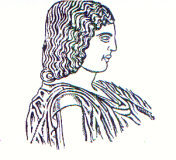 ΓΕΩΠΟΝΙΚΟ  ΠΑΝΕΠΙΣΤΗΜΙΟ  ΑΘΗΝΩΝΤΜΗΜΑ ΕΠΙΣΤΗΜΗΣ ΦΥΤΙΚΗΣ ΠΑΡΑΓΩΓΗΣΕΡΓΑΣΤΗΡΙΟ ΑΝΘΟΚΟΜΙΑΣ ΚΑΙ ΑΡΧΙΤΕΚΤΟΝΙΚΗΣ ΤΟΠΙΟΥΔΙΕΥΘΥΝΤΡΙΑ:  ΚΑΘΗΓΗΤΡΙΑ ΜΑΡΙΑ ΠΑΠΑΦΩΤΙΟΥΙερά οδός 75, Αθήνα 118 55 - Τηλ. 210 5294555 - Fax 210 5294553 -  Email: mpapaf@aua.gr19/3/2018Α Ν Α Κ Ο Ι Ν Ω Σ ΗΑνακοινώνεται στους φοιτητές του 8ου Εξαμήνου του Τμήματος ΕΦΠ/ΑΟΑ, ότι το Εργαστήριο του Μαθήματος «ΚΑΛΛΩΠΙΣΤΙΚΑ ΦΥΤΑ», θα γίνει την Τετάρτη 21/3/2018, στις 14:30, με αντικείμενο «ΑΓΕΝΗΣ ΠΟΛΛΑΠΛΑΣΙΑΣΜΟΣ ΚΑΙ ΣΠΟΡΑ ΕΤΗΣΙΩΝ», σύμφωνα με την παρακάτω κατανομή:Σημείο συνάντησης: κτήριο Κριμπά (μπροστά από την είσοδο του οικείου εργαστηρίου)Οι υπόλοιποι φοιτητές (Λύκου Η – τέλος) θα κάνουν το Εργαστήριο την επόμενη Τετάρτη, 28/3/2017.ΕΙΝΑΙ ΑΠΑΡΑΙΤΗΤΟ ΟΙ ΦΟΙΤΗΤΕΣ ΝΑ ΕΧΟΥΝ ΜΑΖΙ ΤΟΥΣ ΚΛΑΔΕΥΤΙΚΑ ΨΑΛΙΔΙΑ, ΔΙΟΤΙ ΤΟ ΕΡΓΑΣΤΗΡΙΟ ΠΕΡΙΛΑΜΒΑΝΕΙ ΑΓΕΝΗ ΠΟΛ/ΜΟ ΜΕ ΜΟΣΕΥΧΕΜΑΤΑ ΠΟΥ ΑΠΟΤΕΛΕΙ ΜΕΡΟΣ ΤΗΣ ΕΞΕΤΑΣΗΣ ΤΗΣ ΤΕΛΙΚΗΣ ΠΡΟΟΔΟΥ. ΠΑΡΑΚΑΛΟΥΜΕ ΝΑ ΤΗΡΗΘΕΙ Η ΚΑΤΑΝΟΜΗ ΣΕ ΤΜΗΜΑΤΑ ΓΙΑ ΤΗΝ ΟΜΑΛΗ ΔΙΕΞΑΓΩΓΗ ΤΟΥ ΕΡΓΑΣΤΗΡΙΟΥΑπό το ΕργαστήριοΚΑΤΑΝΟΜΗΕΙΣΗΓΗΤΗΣ1Α – ΓΡΕΒΕΝΙΤΗΣΑΙΚ. ΜΑΡΤΙΝΗ2ΔΑΝΑΣΚΟΣ Μ – ΚΑΡΑΓΙΑΝΝΗΣ ΔΝ. ΝΤΟΥΛΑΣ3ΚΑΡΑΚΑΣΙΛΙΩΤΗ Μ – ΚΑΤΣΙΟΥΛΑ Β  / ΦΟΙΤ ERASMUSΑ. ΠΑΡΑΣΚΕΥΟΠΟΥΛΟΥ4ΚΑΦΑΝΤΑΡΗ Β  - ΛΟΙΖΙΑΣ ΑΝΔΡ/ΡΑΦΚ. ΜΠΕΡΤΣΟΥΚΛΗΣ